Администрация Дзержинского районаКрасноярского краяПОСТАНОВЛЕНИЕс. Дзержинское30.04.2019										№ 324-пО разработке проекта внесения изменений в правила землепользования и застройки Дзержинского сельсовета Дзержинского районаВ соответствии со ст. 24 Градостроительного кодекса Российской Федерации», Федеральным законом от 06.10.2003 № 131-ФЗ «Об общих принципах организации местного самоуправления в Российской Федерации», руководствуясь ст. ст. 19 Устава Дзержинского района Красноярского края, в целях обеспечения устойчивого развития территории сельского поселения, развития инженерной, транспортной и социальной инфраструктур, обеспечения учета интересов граждан и их объединений, ПОСТАНОВЛЯЮ:1. Подготовить проект внесения изменений в правила землепользования и застройки Дзержинского сельсовета Дзержинского района Красноярского края.2. Осуществить подготовку  проекта внесения изменений в правила землепользования и застройки применительно ко всей территории сельского поселения.3. Утвердить порядок направления предложений заинтересованных лиц в подготовке  проекта  внесения изменений в правила землепользования и застройки Дзержинского сельсовета, согласно приложению.4. Опубликовать настоящее постановление в газете «Дзержинец» и разместить на официальном сайте администрации Дзержинского района в сети «Интернет», раздел «Градостроительство».5. Контроль за исполнением настоящего постановления оставляю за собой.6. Постановление вступает в силу в день, следующий за днем его официального опубликования.Временно исполняющийобязанности главыДзержинского района							В.Н. ДергуновПриложениек постановлению администрации районаот 30.04.2019 № 324-пПорядокнаправления предложений заинтересованных лиц в подготовке проекта внесения изменений в правила землепользования и застройки Дзержинского сельсовета Дзержинского района Красноярского края1. С даты опубликования постановления администрации Дзержинского района «О подготовке  проекта внесения изменений в правила землепользования и застройки Дзержинского сельсовета Дзержинского района Красноярского края» , в срок до 01.06.2019 года заинтересованные лица вправе направлять в адрес администрации Дзержинского района, в адрес администрации Дзержинского сельсовета предложения по подготовке проекта внесения изменений в правила землепользования и застройки (далее - предложения).2. Предложения могут быть предоставлены:- лично в администрацию Дзержинского  района или направлены по почте, в том числе по электронной почте: dzergin@krasmail. по адресу: 663700, Красноярский край с. Дзержинское ул. Ленина ,15.- лично в администрацию Дзержинского сельсовета Дзержинского района или направлены по почте, в том числе по электронной почте: ira-stefanyuk@yandex.ru по адресу:  Красноярский край, Дзержинский район, с. Дзержинское , ул. Ленина , 11.3. Предложения в  проект внесения в ПЗЗ  должны быть логично изложены в письменном виде (напечатаны либо написаны разборчивым почерком) за подписью лица, их изложившего, с указанием его полных фамилии, имени, отчества, обратного адреса и даты подготовки предложений. Неразборчиво написанные, неподписанные предложения, а также предложения, не имеющие отношения к подготовке  проекта внесения в ПЗЗ не рассматриваются.4. По подготовке проекта внесения изменений в ПЗЗ приоритет имеют те предложения, которые обоснованы ссылкой на нормы действующего законодательства.5. Предложения могут содержать любые материалы (как на бумажных, так и магнитных носителях). Направленные материалы возврату не подлежат.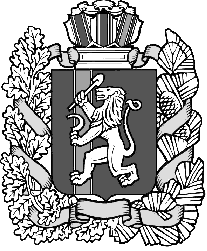 